EXPRESSIONS ALGEBRIQUES – EQUATIONS - INEQUATIONSExpression littérale : une expression qui contient au moins une lettre (souvent x) qui désigne un nombre d’un ensemble donné dont on ne connaît pas la valeur. Cette lettre est la variable de l’expression.Les bases :Opposé :  a pour opposé Pour une expression algébrique  l’opposé est Inverse :  a pour inverse Pour une expression algébrique  l’inverse est Réduire un produit :  et y désignent des réels et n un entier naturel (On peut supprimer le signe × entre une lettre et un nombre) (On peut supprimer le signe × entre deux lettres)(On peut supprimer le signe × entre une expression algébrique et un nombre ou lettre)6) (On peut supprimer le signe × entre deux parenthèses)7)  et    8) a et b sont des nombres connues ;  et  sont inconnues.Ex :          La multiplication étant associative et commutative, on peut déplacer les facteurs à l’intérieur d’une succession de plusieurs produit afin d’effectuer les opérations dans l’ordre qui nous arrangent (pour appliquer les règles 1 à 6)Réduire une somme :  et y désignent des variables réelles et a et b des nombres réelsOn additionne (ou soustrait) les « x » avec les « x », les « x² » avec les « « x² », les « machin » avec les « machin »….1)      2)    3)De même que pour la multiplication, l’addition est associative et commutative donc dans une suite d’addition, on peut faire les calculs dans l’ordre qui nous arrange.4) Les parenthèses :Utilité : Parenthèses de « présentation » : Ce sont des parenthèses qui entourent un nombre isolé lié au fait que l’on ne peut pas écrire deux signes opératoires côte à côte ou sur une somme isolé d’autres opérations.Ex :      Elles ne changent rien au calcul.Parenthèses  « utiles » : Elles servent à modifier une priorité de calculUne puissance sur un produit/division/sommeEx : ;   ; (2+x)²Une multiplication sur une additionEx :         Suppression : 1) Si une parenthèse est précédée d’un signe + (ou de rien) et n’est pas liée à d’autres expressions algébriques, on peut la supprimer sans changer les signes des termes situés à l’intérieur.2) Si une parenthèse est précédée d’un signe - et n’est pas liée à d’autres expressions algébriques, on peut la supprimer à condition de changer les signes de tous les termes à l’intérieur de la parenthèse.3) Si une parenthèse est liée à une autre expression algébrique/nombre par une multiplication/division/puissance, il faut développer l’expression (voir la suite)Calcul littéralDévelopper : Transformer un produit en somme algébrique.On applique les principes de la distributivité ou on reconnaît une identité remarquable.Distributivité : Simple : Double : Triple, quadruple … : Chaque terme de la parenthèse multiplie le terme de la parenthèse suivante.Plus de deux parenthèses : On distribue la première parenthèse (ou nombre) sur la deuxième, puis ce résultat sur la suivante, etc…Identités remarquables : (forme 1) (forme 2) (forme 3)Procédure du développement :Distributivité ou application d’une identité remarquableRéduire les produitsRéduire les sommesOrdonner (ranger les puissances par ordre décroissant)Factoriser : Transformer une somme algébrique en produitOn cherche un facteur commun ou on reconnaît une identité remarquable.Facteur commun :Sur plusieurs produits : Identités remarquables : (forme 1) (forme 2) (forme 3)Procédure de la factorisation :Facteur commun ou identité remarquableRéduire les produits dans les parenthèsesRéduire les sommes dans les parenthèsesOrdonner dans les parenthèsesFractions : Même règles que pour les nombres (A, C des réels/expressions algébriques et idem pour B et D mais différents de zéro)	                Ex :    ou         Ex :-    ou                 Ex :           En général, on ne développe pas le dénominateur.Ex :            Ex :     Ex : Racines : Même règles que pour les nombres (a et b peuvent être des expressions algébriques ou des réels sous condition d’existence)1)     Notamment :  pour x > 02)Ex : Puissances :a ; b sont des réels ; m et p des entiers relatifsAttention pour les sommes, soustractions appliquer la distributivité ou les identités remarquables.Ex : Egalités – EquationsUne égalité n’est pas forcément vraie tout le temps.Règles sur les égalités : Si on part de  pour k différent de zéro iciRésoudre une équation : trouver la ou les solutions pour laquelle l’équation est vraie.Equation du premier degré avec a ≠ 0 et b des réelsEquation de la forme :  (une seule inconnue, que des « x » pas de puissances, racine, inverse etc… de x). Isoler « x » pour résoudre           (ensemble solution)Equation produit : Si on doit résoudre une équation qui n’est pas du premier degré, on met tous les termes du coté « gauche » et on cherche à factoriser.Equation de la forme :  avec  et  des expressions algébriques (parfois il peut y avoir plus de deux termes)Résoudre  ou Equation quotient : Si on doit résoudre une équation qui n’est pas du premier degré avec un x au dénominateur, on met tous les termes du coté « gauche » et on met tout au même dénominateur.Equation de la forme :  avec  et  des expressions algébriques (parfois il peut y avoir plus de deux termes)Résoudre  et La solution de  est une valeur interdite, une valeur qui ne peut pas être solution.Inégalités – InéquationsRègles sur les inégalités : Si on part de  (peu importe le symbole)Si  alors  Si  alors  Si  alors   pour k différent de zéro iciSi  alors   pour k différent de zéro iciRésoudre une inéquation : trouver la ou les solutions pour laquelle l’inéquation est vraie.Inéquation du premier degré avec a ≠ 0 et b des réelsInéquation de la forme :  (une seule inconnue, que des « x » pas de puissances, racine, inverse etc… de x). Isoler « x » pour résoudre.Attention à la division/multiplication par un nombre négatif. (ensemble solution)Tableau de signe : Signe de  selon les valeurs de x.Inéquation produit : Si on doit résoudre une inéquation qui n’est pas du premier degré, on met tous les termes du coté « gauche » et on cherche à factoriser.Inéquation de la forme :  avec  et  des expressions algébriques (parfois il peut y avoir plus de deux termes)Dans un même tableau, regrouper l’étude du signe de A(x) et B(x) et le produit des deux : règle des signes.   ;  ; Conclure avec un intervalleExemple : Inéquation quotient : Si on doit résoudre une inéquation qui n’est pas du premier degré avec un x au dénominateur, on met tous les termes du coté « gauche » et on met tout au même dénominateur.inéquation de la forme :  avec  et  des expressions algébriques (parfois il peut y avoir plus de deux termes)Dans un même tableau, regrouper l’étude du signe de A(x) et B(x) et le produit des deux : règle des signes. Conclure avec un intervalle. Attention à la valeur interdite.Exemple :  S = ]-2 ; -1/2[Algorithme :Déterminer la première puissance d’un nombre positif donné supérieure ou inférieure à une valeur donnée.A partir de quand an est plus grand que ADémonstration :Méthodes (exercices) :Exercices de synthèse :x-∞                                                          +∞Signe de ax+b            Signe de -a        0       signe de ax-∞                                                     2                  +∞Signe de -2x+4         +                   +          0           -Signe de 3x+1         -         0               +                       +Signe de(-2x+4)(3x+1)         -         0         +         0       -x-∞                      -2                               -1/2                 +∞Signe de 2x+1           -                                   -               0                  +Signe de –x-2             +             0               -                                   -Signe de              -              0               +                ||                  -Langage naturel PythonSaisir a ; An←1Tant que an ≤ An←n+1Fin TantqueRenvoyer(n)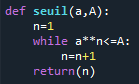 HachetteHatierMes exosSesamathsMathxA) Développer28,3161-65Ex 260-62B) Factoriser32,33,7467-80Ex 363-65C)  Manipuler des fractions41-56Ex. 466D) Manipuler  des racines-Ex. 5-E) Manipuler des puissances88Ex. 6-F) Modéliser un problème par une (in)équation119-123,140-141Ex. 7G) Exprimer une variable en fonction d’une autre7, 18102-105Ex. 876-77H) Résoudre une équation du premier degré8-10,13-15106Ex. 967I) Résoudre une équation produit19-20,76108-114Ex. 1071J) Résoudre une équation quotient115-118Ex. 1173K) Résoudre une inéquation du premier degré/tableau de signe11-12,56-57,60131-139Ex. 1268L) Résoudre une inéquation produit69Ex. 13M) Résoudre une inéquation quotientEx. 14N) Comparer deux quantitésEx. 15HachetteHatierMes exosSesamathsMathxAlgorithmes40Ex.16Forme la plus adaptée160-161,178-179Ex.1775Problème concret58-59,63Ex .1969Problème géométrie64,107,105,109Ex.1969,74Synthèse112Ex.1878QCM4-6Vrai/faux2,27,43,45Approfondissement182-186